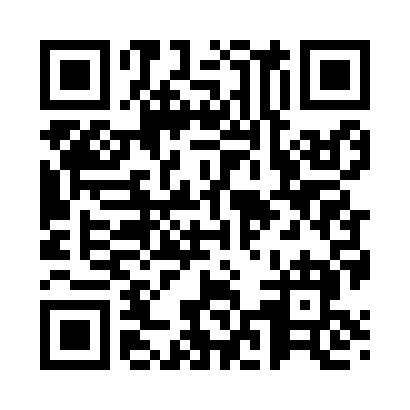 Prayer times for Wilkins, Arkansas, USAMon 1 Jul 2024 - Wed 31 Jul 2024High Latitude Method: Angle Based RulePrayer Calculation Method: Islamic Society of North AmericaAsar Calculation Method: ShafiPrayer times provided by https://www.salahtimes.comDateDayFajrSunriseDhuhrAsrMaghribIsha1Mon4:275:531:074:558:229:472Tue4:275:531:074:558:219:473Wed4:285:541:084:558:219:474Thu4:295:541:084:568:219:475Fri4:295:551:084:568:219:466Sat4:305:551:084:568:219:467Sun4:315:561:084:568:219:468Mon4:315:561:084:568:209:459Tue4:325:571:094:568:209:4510Wed4:335:581:094:568:209:4411Thu4:345:581:094:568:199:4412Fri4:355:591:094:578:199:4313Sat4:355:591:094:578:199:4214Sun4:366:001:094:578:189:4215Mon4:376:011:094:578:189:4116Tue4:386:011:094:578:179:4017Wed4:396:021:094:578:179:4018Thu4:406:031:104:578:169:3919Fri4:416:031:104:578:169:3820Sat4:426:041:104:578:159:3721Sun4:436:051:104:578:149:3622Mon4:446:051:104:578:149:3523Tue4:456:061:104:578:139:3424Wed4:466:071:104:578:129:3325Thu4:476:081:104:568:129:3226Fri4:486:081:104:568:119:3127Sat4:496:091:104:568:109:3028Sun4:506:101:104:568:099:2929Mon4:516:111:104:568:089:2830Tue4:526:111:104:568:089:2731Wed4:536:121:104:568:079:26